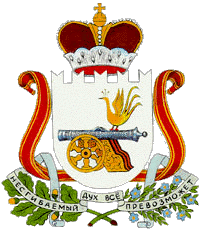 АДМИНИСТРАЦИЯ   МУНИЦИПАЛЬНОГО   ОБРАЗОВАНИЯ«ХИСЛАВИЧСКИЙ   РАЙОН» СМОЛЕНСКОЙ  ОБЛАСТИП О С Т А Н О В Л Е Н И Еот  08 августа  2018 г. № 491О выделении специальных мест для размещения печатных предвыборных агитационных материалов В соответствии с частью 8 статьи 38областного закона от 30.05.2007 года № 37-з «О выборах депутатов Смоленской областной  Думы», постановления территориальной избирательной комиссии муниципального образования «Монастырщинский район» Смоленской области от 14 июля 2018 года №59/335 «О направлении предложений в органы местного самоуправления муниципального образования «Хиславичский район» Смоленской области по выделению специальных мест на территории одномандатного избирательного округа № 11 для размещения печатных предвыборных агитационных материалов по выборам депутатов Смоленской областной Думы шестого созыва»Администрация муниципального образования «Хиславичский район» Смоленской области постановляет:Выделить на территории каждого избирательного участка одномандатного избирательного округа № 11 специальные места для размещения печатных агитационных материалов зарегистрированных кандидатов в депутаты Смоленской областной Думы шестого созыва поодномандатному избирательному округу № 11.Контроль за настоящим постановлением обставляю за собой.Глава муниципального образования«Хиславичский район» Смоленской области								П.П. ШахновПриложение 1СПИСОК МЕСТ ДЛЯ РАЗМЕЩЕНИЯ АГИТАЦИОННЫХ МАТЕРИАЛОВХИСЛАВИЧСКИЙ РАЙОН(наименование муниципального района)Специальные места для размещения печатных предвыборных агитационных материалов зарегистрированных кандидатов в депутаты Смоленской областной Думы шестого созыва поодномандатному избирательному округу № 11Специальные места для размещения печатных предвыборных агитационных материалов зарегистрированных кандидатов в депутаты Смоленской областной Думы шестого созыва поодномандатному избирательному округу № 11Специальные места для размещения печатных предвыборных агитационных материалов зарегистрированных кандидатов в депутаты Смоленской областной Думы шестого созыва поодномандатному избирательному округу № 11Специальные места для размещения печатных предвыборных агитационных материалов зарегистрированных кандидатов в депутаты Смоленской областной Думы шестого созыва поодномандатному избирательному округу № 11 № п/пНазвание района № УИКМеста размещения печатных агитационных материалов1Хиславичский район703п. Хиславичи- стенд на перекрестке улиц Советская и Красная площадь, д.22Хиславичский район704п. Хиславичи- стенд возле магазина РАЙПО "Родник" ул. Советская, д.1143Хиславичский район705п. Хиславичи - стенд возле продовольственного магазина РАЙПО ул. Берестнева д.25 «А»4Хиславичский район706п. Фролово-стенд возле  здания  магазина ИП Лабузов ул. Гагарина напротив дома № 105Хиславичский район707Владимировское сельское поселение: д.Владимировка -  доска объявлений возле  магазина ИП Шевандина  по адресу: Смоленская область, Хиславичский район, д. Владимировка, ул. Лесная, д. 85Хиславичский район707Владимировское сельское поселение: д.Владимировка - здание библиотеки по адресу: Смоленская область, Хиславичский район, д. Владимировка, ул. Лесная, д. 45Хиславичский район707Владимировское сельское поселение:  д. Владимировка –здание Владимировского СДК по адресу: Смоленская область, Хиславичский район, д. Владимировка, ул. Лесная, д. 26Хиславичский район708Городищенское сельское  поселение: д.Городище- стенд возле магазина  ИП Маганкова по адресу: Смоленская область, Хиславичский район, д. Городище, ул.Центральная, д. 147Хиславичский район709Городищенское сельское  поселение: д. Жанвиль стенд возле конторы СПК "Звезда" по адресу: Смоленская область, Хиславичский район, д. Жанвиль, ул. Центральная, д. 168Хиславичский район710Иозефовское сельское поселение: д. Иозефовка - стенд в магазине РАЙПОпоадресу: Смоленская область, Хиславичский район, д. Иозефовка, ул. Коржакова, д. 18Хиславичский район710Иозефовское сельское поселение: д. Иозефовка – здание Иозефовского СДК  по адресу: Смоленская область, Хиславичский район, д. Иозефовка, ул. Школьная, д. 49Хиславичский район711Кожуховичское сельское поселение: д. Братковая- здание магазина ИП Василенкова по адресу: Смоленская область, Хиславичский район, д. Братковая, ул. Центральная, д. 59Хиславичский район711Кожуховичское сельское поселение: д. Братковая - здание конторы СПК «Кожуховичи» поадресу: Смоленская область, Хиславичский район, д. Братковая, ул. Центральная, д. 169Хиславичский район711Кожуховичское сельское поселение: д. Стайки - здание конторы СПК «Дружба» поадресу: Смоленская область, Хиславичский район, д. Стайки, ул. Центральная, д. 510Хиславичский район712Кожуховичское сельское поселение: д. Клюкино -здание  магазина ИП Кирсанова поадресу: Смоленская область, Хиславичский район, д. Клюкино, ул. Центральная, д. 1911Хиславичский район713Колесниковское сельское поселение: д. Большие Хутора - доска объявлений  возле СДК по адресу:  Смоленская область, Хиславичский район, д. Б. Хутора,  ул. Центральная, д. 1911Хиславичский район713Колесниковское сельское поселение: д. Колесники-доска объявлений возле жилого домапо адресу:  Смоленская область, Хиславичский район, д. Колесники,  ул. Нагорная, д. 111Хиславичский район713Колесниковское сельское поселение: д. Канарщина - доска объявлений возле жилого дома по адресу:  Смоленская область, Хиславичский район, д. Канарщина,  ул. Лесная, д. 312Хиславичский район714Корзовское сельское поселение: д. Корзово- доска объявлений  возле Корзовского СДК по адресу: Смоленская область, Хиславичский район, д. Корзово , ул. Молодежная, д. 1712Хиславичский район714Корзовское сельское поселение: д. Корзово- доска объявлений  возле магазина РАЙПО Смоленская область, Хиславичский район, д. Корзово , ул. Молодежная, д. 512Хиславичский район714Корзовское сельское поселение: д. Б. Лызки- доска объявлений возле магазина РАЙПО по адресу: Смоленская область, Хиславичский район, д. Б.Лызки, ул. Дорожная, д. 312Хиславичский район714Корзовское сельское поселение: д. Лобановка-доска объявлений возле здания  почты  по адресу: Смоленская область, Хиславичский район, д. Лобановка, ул. Лесная, д. 213Хиславичский район715Микшинское сельское поселение: д. Микшино -здание магазина ИП Семенова Ю.А.по адресу: Смоленская область, Хиславичский район, д. Микшино, ул. Молодежная, д. 1813Хиславичский район715Микшинское сельское поселение: д. Микшино - здание почты по адресу: Смоленская область, Хиславичский район, д. Микшино, ул.Молодежная, д. 1214Хиславичский район716Печерское сельское поселение: д. Печерская Буда-здание Заревского СДК по адресу: Смоленская область, Хиславичский район, д. Печерская Буда, ул. Центральная, д. 1814Хиславичский район716Печерское сельское поселение: д. Козловка-здание  Козловского СДК Смоленская область, Хиславичский район, д. Козловка, ул. Школьная,  д. 2 кв.215Хиславичский район717Печерское сельское поселение: д. Петрополье-здание клуба по адресу: Смоленская область, Хиславичский район, д. Петрополье, ул.Центральная, д. 5316Хиславичский район719Соинское сельское поселение:  д. Соино-стенд в Соинском СДК по адресу: Смоленская область, Хиславичский район, д. Соино, ул.Школьная, д. 317Хиславичский район720Упинское сельское поселение: д. Слобода - доска объявлений возле жилого дома по адресу: по адресу: Смоленская область, Хиславичский район, д. Слобода,  д. 1517Хиславичский район720Упинское сельское поселение: д. Упино - доска объявлений возле здания почтыпо адресу: Смоленская область, Хиславичский район, д. Упино, ул. Сергеенкова, д. 1417Хиславичский район720Упинскоесельское поселение: д. Упино - здание магазина РАЙПОпо адресу: Смоленская область, Хиславичский район, д. Упино,  ул. Центральная, д. 217Хиславичский район720Упинское сельское поселение: д. Кобылкино - здание магазина РАЙПОпо адресу: Смоленская область, Хиславичский район, д. Кобылкино,  д. 318Хиславичский район721Череповское сельское поселение:  д. Черепово-здание Череповского СДК по адресу: Смоленская область, Хиславичский район, д. Черепово, ул.Центральная, д. 519Хиславичский район722Череповское сельское поселение: д. Новая Рудня - здание Новоруднянской библиотеки по адресу: Смоленская область, Хиславичский район, д.Новая Рудня, д.60Отп. 1 экз. – в делоИсп. Ущеко Т.В. «_____» ____________ 2016г.